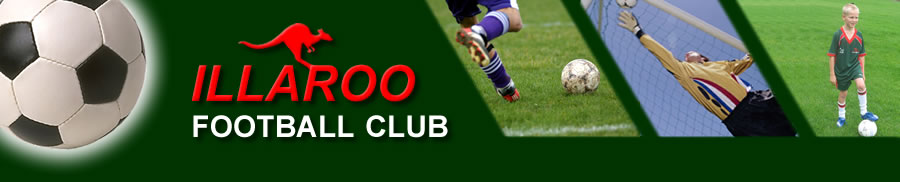 2015 Golf Day Registration& InformationWHEN: 	Sunday 14th, June 2015. 11:30amWHERE:	Nowra Golf Club, Fairway Dr. NowraCOST:		$50 per person. Teams of four.EVENT DETAILS:  The event registration cost covers the 18 hole course Fees, as well as a buffet lunch prior to Tee off.The competition will be run as a four man ambrose event (Each player hits from the best previous shot)Each team must have four players. Comprised of 4 men, 4 women or mixed.An official PGA handicap is not necessary.   Each team will have the option of nominating a Club (Illaroo or United) to have their score added to. The average of all scores for each club will determine the Club winner for the day.Specific tournament details will be handed out on the day.Prizes for Individual & teams will be presented, as well as a few social prizes also.Registration Details:(Corporate Packages available)Team Contact: ___________________________________________  Phone:_____________________________Team Members:      1_______________________________________ PGA H/Cap _________                                    2_______________________________________ PGA H/Cap_________		       3_______________________________________ PGA H/Cap__________		       4_______________________________________ PGA H/Cap__________Registration forms and entry fee $200 ($50 each player) must be delivered (prior to the day) to your club official, or delivered in a sealed, labelled envelope to the following places;		Nowra Golf Club,		The Tav North Nowra,		Choices Flooring Nowra.On specific request, direct deposit details can be supplied.For more information, contact Paul Maiolo 0402 624703 or Sam Leedham 0404 235321.  